Memory gamesSay or sing the alphabet. Stop on one letter of the alphabet and come up with words beginning with that specific letter under certain headings e.g.:Girl’s namesBoy’s namesAnimalsCountryFoodItem of clothingToyMemory train game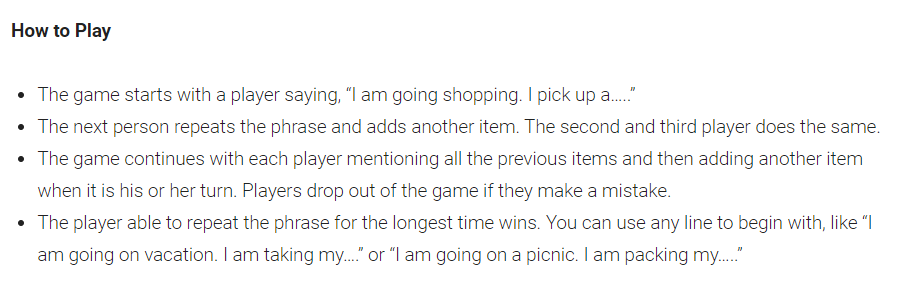 Spot the difference- A simple game to play anywhere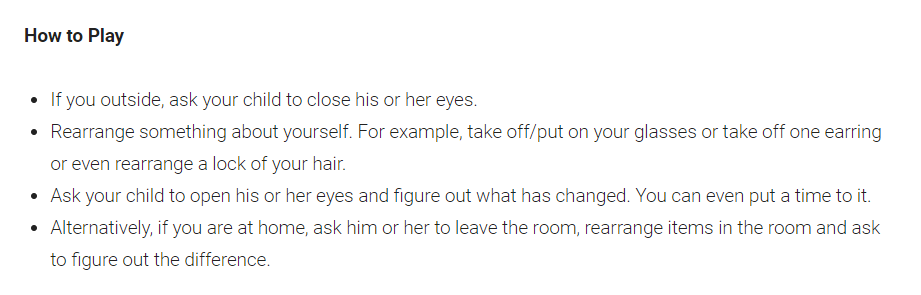 